UNIVERSIDADE FEDERAL DE GOIÁS – REGIONAL CATALÃO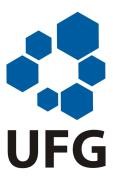 SECCIONAL DO CENTRO DE GESTÃO ACADÊMICA REGIONAL CATALÃOCentro Administrativo, Térreo, sala 04 – TEL: (64) 3441-5312 – Email: cga.catalao@gmail.comObservações:* Utilizar este formulário para solicitar correção de nota/falta registrada; para registro de nota e/ou falta, consultar a COGRAD.** Preencher os campos Nº DO PROCESSO e HABILITAÇÃO se for o caso.O preenchimento dos demais campos é obrigatório.*** Preencher o campo SITUAÇÃO utilizando a legenda abaixo: AP – AprovadoRF – Reprovado por FaltaRM – Reprovado por MédiaRMF – Reprovado por Média e FaltaCatalão, 	/ 	/ 	.Assinatura e Carimbo do Coordenador(a) do CursoRETIFICAÇÃO DE NOTAS E FALTAS* (preencher um formulário por estudante)RETIFICAÇÃO DE NOTAS E FALTAS* (preencher um formulário por estudante)RETIFICAÇÃO DE NOTAS E FALTAS* (preencher um formulário por estudante)RETIFICAÇÃO DE NOTAS E FALTAS* (preencher um formulário por estudante)RETIFICAÇÃO DE NOTAS E FALTAS* (preencher um formulário por estudante)RETIFICAÇÃO DE NOTAS E FALTAS* (preencher um formulário por estudante)RETIFICAÇÃO DE NOTAS E FALTAS* (preencher um formulário por estudante)RETIFICAÇÃO DE NOTAS E FALTAS* (preencher um formulário por estudante)RETIFICAÇÃO DE NOTAS E FALTAS* (preencher um formulário por estudante)RETIFICAÇÃO DE NOTAS E FALTAS* (preencher um formulário por estudante)RETIFICAÇÃO DE NOTAS E FALTAS* (preencher um formulário por estudante)MATRÍCULAMATRÍCULAMATRÍCULAMATRÍCULAMATRÍCULAMATRÍCULAMATRÍCULAMATRÍCULAMATRÍCULANOME DO(A) ESTUDANTENº DO PROCESSO **CURSOMODALIDADEGRAU ACADÊMICOHABILITAÇÃO (somente cursos de Letras e Pedagogia) **- Educação Presencial- Educação à Distância- Bacharelado	 - Licenciatura- Bacharelado e Licenciatura  - Grau Não Definido- Português	 - Educação Infantil e Anos Iniciais do Ens. Fund.- Português/InglêsSEQ.CÓDIGONOMEDOCOMPONENTESEM/ANONOTA REGISTRADANº DE FALTAS REGISTRADOSITUAÇÃOATUAL NO SISTEMA***NOTA RETIFICADANº DE FALTAS RETIFICADOSITUAÇÃOAPÓSA RETIFICAÇÃO***ASSINATURA DO PROFESSOR01020304050607080910